Lever het volledig ingevulde formulier in bij Lotte Neppelenbroek. Onvolledig ingevulde formulieren kunnen niet in behandeling worden genomen. Voeg als je dit al hebt ontvangen, de email of brief ter bevestiging van deze stageplaats toe. 
- Dit formulier volledig invullen en terugsturen naar cm.neppelenbroek@noorderpoort.nl 
- Indien de gegevens volledig zijn ingevuld zal Lotte Neppelenbroek de gegevens invoeren via Onstage. De backoffice zal jou dan een mail sturen met de BPVo (beroepspraktijkvormingsovereenkomst). 
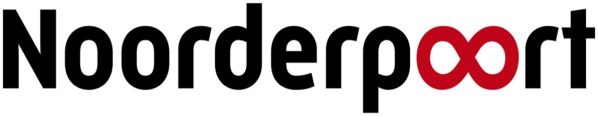 Formulier Aanmelding zelf geworven stageplaats Maatschappelijke ZorgStudentgegevensStudentgegevensStudentgegevensStudentgegevensNaam studentOpleidingStudentnummerKlasAdres/WoonplaatsLeerjaarEmailadresLocatieTelefoonnummerSLB’erGegevens leerbedrijf dat de stageplaats aanbiedtGegevens leerbedrijf dat de stageplaats aanbiedtGegevens leerbedrijf dat de stageplaats aanbiedtNaam leerbedrijf en evt. koepel waar deze onder valtVestigingsadresPostcode/PlaatsLandCorrespondentieadresPostcode/PlaatsLandContactpersoon/Praktijkopl.EmailadresTelefoonnummerBranche (omcirkel)BSDJa (herkenbaar aan 24576) / Nee GHZJa (herkenbaar aan 25475) / NeeMZ-erkenningBSDJa (herkenbaar aan 24576) / Nee GHZJa (herkenbaar aan 25475) / NeePeriode waarin de stageplaats beschikbaar isVan ………………………………….. tot ………………………………………Van ………………………………….. tot ………………………………………Manier waarop de student de stageplaats gevonden heeftAanvullende informatie van het leerbedrijf:Aanvullende informatie van het leerbedrijf:Aanvullende informatie van het leerbedrijf:BESLISSING BPV-PLAATSINGSCOMMISSIE BESLISSING BPV-PLAATSINGSCOMMISSIE BESLISSING BPV-PLAATSINGSCOMMISSIE Omschrijving beslissingAkkoord / Niet akkoord met de stageplaatsAkkoord / Niet akkoord met de stageplaatsMotivatieMaatregelen / VervolgactiesInformeren student Informeren leerbedrijfStagiaire matchenInformeren student Informeren leerbedrijfStagiaire matchenBeslissing is genomen door:Op:Handtekening:Aanvullende gegevens voor BPVo (beroepspraktijkvormingsovereenkomst) Aanvullende gegevens voor BPVo (beroepspraktijkvormingsovereenkomst) Aanvullende gegevens voor BPVo (beroepspraktijkvormingsovereenkomst) Naam praktijkopleider:
Functie praktijkopleider:E-mail + telefoonnummer praktijkopleider:Duur stage: 
Half jaar/jaarStartdatum:Einddatum: